
                Winsham Parish Council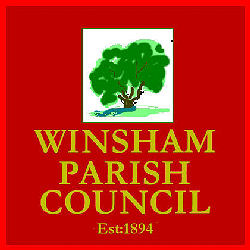 Minutes of the Ordinary Meeting of the Parish Council held at the Jubilee Hall on Wednesday 4th September 2019 at 7.30pmPresent:  Cllrs S. Davie, H. Beentje, K. Fowler, S. Weller, D. Checkley
In attendance: Mrs Rose Richards Clerk to the Council; 8 residents and County Councillor Linda Vijeh and District Councillor Sue Osborne3910 TO RECEIVE APOLOGIES FOR ABSENCE AND TO APPROVE THE REASONS GIVEN (LGA 1972 s85 (1))Council to receive any apologies for absence and Members to approve reasons given.   Apologies were accepted and reasons given approved for Cllrs S. Love, J. Everard and J. Hill 3911 DECLARATIONS OF INTEREST - Council to receive any declarations of interest.  None received.3912 TO APPROVE THE MINUTES OF THE ORDINARY COUNCIL MEETING HELD ON 7th Aug 2019 (LGA 1972 sch 12, para 41(1))Proposal:  Members to approve the Minutes of the Ordinary Council Meeting held on the 7th August 2019.Resolved:  The minutes of the Ordinary Council Meeting held 7th August 2019 were approved as a correct and accurate record and were signed by the Chairman.Proposed:  Cllr S. Weller Seconded:  Cllr H. Beentje Vote 5-0-03913 COUNCIL VACANCYVacancy for a councillor still needs to be filled following the resignation of Diane Wallbridge.  As two applications have now been received these will be considered at the October meeting.3914 PLANNING MATTERSProposals:  Members to resolve:Application Reference: 19/02125/S73Proposal: Application to vary condition 2 (restriction of time) of planning approval 0/02789/FUL to allow residential letting on short hold tenancy agreementLocation: Barns at East Whatley Farm, Whatley Cross To Street Winsham Chard TA20 4JSApplicant: Mrs Gina ThompsonPlanning determinations received from SSDC – Appeal in respect of the erection of a pair of two bedroom semi detached dwelling houses and associated parking at Land at the rear on Victory Garage, Church Street, Winsham has been dismissed.Plans and determinations received after the posting of the agenda – The Appeal against refusal for change of use of The George, Back Street to a shop/post office has been Dismissed.Resolved:  The members resolved to recommend approval for the Application Reference 19/02125/S73Proposed: K. Fowler Seconded: S. Davie Vote 5-0-03915 WESTERN WAY DEVELOPMENT (Balsam Close)Members to accept the agreement with Addestone Properties Limited in respect of the contribution of £16,000 to Winsham Parish Council on commencement of the development.Resolved:  The members resolved to accept the agreement in respect of the contribution of £16,000 Proposed: S. Davie Seconded: S. Weller Vote 5-0-03916 FINANCEProposal:  To note the schedule of chequesTo approve the latest bank reconciliationsResolved:  The Members noted the schedule of cheques numbered 322489 to 322491, totalling £580.75.
The cheques were signed by Cllr S Davie, a further signatory to be sorted by the Clerk.The Members approved the bank reconciliations as at 2nd August 2019.
Proposed: Cllr H. Beentje Seconded: Cllr D. Checkley Vote 5-0-03917 WINSHAM PLAYING FIELDS TRUSTTo receive updates from the Playing Fields Working Party.  It was reported that Cllr J. Everard was doing an excellent job working closely with the solicitors trying to get the CIO forms completed.Still chasing current Trustee for the information required to carry out the audit.3918 DOCUMENT REVIEWProposal:  Members to review and adopt the following policies:Complaints Code of Practice – No Change Community Engagement Policy – No ChangeBullying & Harassment Policy – No ChangeEquality Policy – No ChangeResolved:  The Members reviewed and adopted the following policies:Complaints Code of Practice – No Change Community Engagement Policy – No ChangeBullying & Harassment Policy – No ChangeEquality Policy – No ChangeAgreed en bloc. Proposed: Cllr S. Weller Seconded: Cllr K. Fowler Vote: 5-0-03919 LOWER REC ANNUAL INSPECTIONCouncillors K. Fowler and H. Beentje to report their findings on the swing gate, the cargo netting and replacing the swing seats.Resolved: The members resolved to purchase a replacement swing seat from Wicksteed at a cost of £40 plus VAT.  Proposed: S. Davie Seconded: D. Checkley Vote 5-0-0Action: It was reported that soil needs removing from the base of the gate and a suitable spring fitted, quotes to be obtained.  A seconded quote is to be obtained for the cost of replacing the cargo netting and ladder.  Proposed: S. Davie Seconded: S. Weller Vote 5-0-03920 PARISH SURVEYUpdate on the Parish Survey. Cllr S. Love has provided members with a draft copy of the questionnaire for appraisal. District Councillor Sue Osborne felt that they may be a possibility of a small grant towards printing and the clerk’s extra hours to produce the Survey.3921 ITEMS FOR REPORT Parish Assets:
Cemetery, Upper Rec/Lower Rec, Resource Centre, Bus Shelter, War Memorial, Seating, Signage and Bins.  Update on Resource Centre dormant Bank accountWeb Sites, Welcome PackAction: Councillors to give the Clerk a brief write up of themselves for the council websitePublic Rights of Way. It has been reported that one of the footpaths has been ploughed up but not reinstated.Action: Councillors to investigate and report back to the October meeting.Grass Cutting ReportHighways and Bus ServicesReports from member representatives on outside bodies:
Jubilee Hall, Winsham Playing Fields/Sports and Social Club, Winsham Community Resource CentreClerk’s report and correspondence – see Agenda Notes.Training – The Clerk is now booked on the following events: The Essential Clerk – Part 1 - Powers & Duties, The Essential Clerk – Part 2 – Meetings, Agenda’s and Minutes and The Essential Clerk – Part 3 – Finance.  These replace the original intensive day training that was booked earlier in the year.3922 CEMETERY AND GRAVEYARDCouncillors H. Beentje and S. Davie to report their findings in relation to work required.  Cllr H. Beentje reported that the overhanging trees in the South West corner had been cleared but a further meeting was needed to discuss what else needs attention.3923 CHURCH TOILETS AND OVERGROWN FOOTPATHS AND HEDGESMembers to discuss toilets for the church also the over grown footpaths and hedges which are encroaching on highways.  Cllr S. Weller reported that he would like the council to make a donation towards the toilet the church are looking to install.  As there may be a possibility of a Community Grant for this it was agreed to wait until further information was available before making a decision.Action: Cllrs S. Weller and D. Checkley to check on hedges that are encroaching on highways and footpaths and report back to the next meeting.  Clerk to ask the district council’s tree officer for guidance.3924 GRAVE DIGGERSOur regulations state that our ‘preferred’ gravedigger is Peter Parfitt but they do not specify that he must be used.  The previous clerk said that she did not allow other gravediggers so this needs clarifying.Resolved: The members resolved to remove the word ‘preferred’ form our cemetery regulations.  Proposed: S. Davie Seconded: K. Fowler Vote 5-0-03926 COUNCILLORS SURGERIESWe have had a request from resident for the councillors to consider holding regular surgeries to enable parishioners to seek advice and voice their concerns.  It was agreed to discuss this further at the October meeting.3927 ALLOTMENTSMembers to consider a request from Sally Lines to install a polytunnel and fruit cage on Plot number 4.Resolved: The members resolved to approve the request to install a polytunnel and fruit cage on Plot 4.  Proposed: S. Weller Seconded: H. Beentje Vote 5-0-03928 ROUTE 60+ DRIVER COURSESMembers to consider whether to provide a venue for Somerset County Council Road Safety team to run (free of charge) a presentation for older drivers.Resolved: The members resolved to recommend providing the Jubilee Hall for the Road Safety team to run their presentation.  Clerk to sort available dates.Proposed: D. Checkley Seconded: S. Weller Vote 5-0-03929 CLERKS CiLCA QUALIFICATIONSMembers to consider the clerks request to register for the ILCA qualification at a cost of £99 and the CiLCA qualification at a cost of £350.  There is also a registration fee of £55.Resolved: The members resolved to approve the cost of both qualifications and the registration fee.Proposed: H. Beentje Seconded: D. Checkley Vote 5-0-03930  CONFIDENTIAL ITEMS Proposal:  Under Standing Orders 3d and 10xi the Parish Council resolves that in view of the confidential nature of the business about to be transacted (legal, personal or commercial), the press and public be excluded and they are instructed to withdraw.3931 LEGAL PROCEEDINGS
Members to review progress of proceedings and associated matters. Nothing to report.3932 DATE OF THE NEXT MEETING – 2nd October 2019The Meeting Closed at 9.15pmSigned:  .................................................................... Chairman  Date:  2nd October 2019 